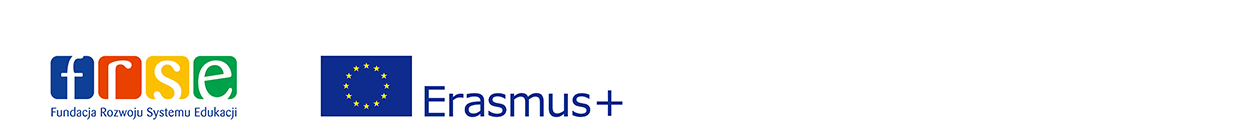 Zmiany w Umowie dokonywane są na podstawie pisemnego wniosku, opatrzonego datą i własnoręcznym podpisem przedstawiciela prawnego Beneficjenta. Zmiany te muszą również uzyskać formalną akceptację Narodowej Agencji Programu.Wniosek o zmanię warunków umowy powinien zostać wysłany najpóźniej na 30 dni przed końcem okresu obowiązywania umowy (zakończeniem realizacji projektu). O dacie wysłania wniosku o zmianę decyduje data stempla pocztowego lub data wysłania poczty elektronicznej zawierającej skan oryginalnie podpisanego wniosku.Prosimy pamiętać, że zmiany w formie aneksu do umowy wchodzą w życie dopiero po ich podpisaniu przez Narodową Agencję lub z dniam akceptacji wniosku dotyczącego potrzeby wprowadzenia zmiany.Po wypełnieniu Wniosek odesłać należy na adres: Fundacja Rozwoju Systemu EdukacjiNarodowa Agencja Programu Erasmus+(sektor: Szkolnictwo wyższe)ul. Mokotowska 4300-551 WarszawaWłasnoręczny podpis osoby uprawnionej do reprezentowania Beneficjenta		Imię i nazwisko przedstawiciela prawnego organizacji Beneficjenta:		Stanowisko w organizacji Beneficjenta: 		Miejscowość i data:                                                                                              _______________________________Pieczęć instytucji:	Prosimy o zaznaczenie oraz opisanie zmiany, która ma być wprowadzona wraz z jej uzasadnieniem:	Zmiana formy prawnej i nazwy beneficjenta (jeżeli zmianie nazwy nie towarzyszy zmiana formy prawnej, „Wniosek o zmianę do umowy” nie ma zastosowania (zmiana nazwy nie wymaga aneksowania umowy) -    Zmiana organu prowadzącego 	Zmiana rachunku bankowego – należy również złożyć Ankietę Beneficjenta w systemie Dokumentów OnLine FRSE 	Zmiana okresu realizacji projektu	Zmiana harmonogramu sprawozdawczości	Zmiany w budżecie (zmniejszenie/zwiększenie/przekroczenie dopuszczalnych w umowie limitów przesunięć między kategoriami, np. przesunięcia między kategoriami, zmniejszenie wysokości grantu) 	Zmiana instytucji koordynującej projekt   InneOpinia pracownika Narodowej Agencji:Narodowa Agencja wyraża zgodę na wprowadzenie ww. zmian do umowyWniosek o zmianę w umowieProgram Erasmus+Sektor Szkolnictwo wyższeAkcja KA1Numer Umowy20     -1-PL01-KA     -     Tytuł Projektu (nie dotyczy KA1)n/dNazwa Beneficjenta/KoordynatoraUmowa była już aneksowanaTak 	Nie ZESTAWIENIE ZMIAN DO UMOWYPodpis osoby rekomendującejAkceptacja Z-cy Dyrektora/
Dyrektora programu Erasmus+